COMITATO PROMOTORE COSTITUENDODISTRETTO RURALE “GIUDICATO DI ARBOREA”Avviso PubblicoPartecipazione in qualità di socio fondatore allaFondazione in Partecipazione Distretto Rurale “Giudicato di Arborea”per le aziende operative nei Comuni di:Allai, Gonnostramatza, Marrubiu, Masullas, Mogoro, Ollastra, Palmas Arborea, Pompu, Samugheo Santa Giusta, Siapiccia, Siamaggiore, Simala, Simaxis, Siamanna, Siris, Solarussa, Villaurbana, Zerfaliu, Uras.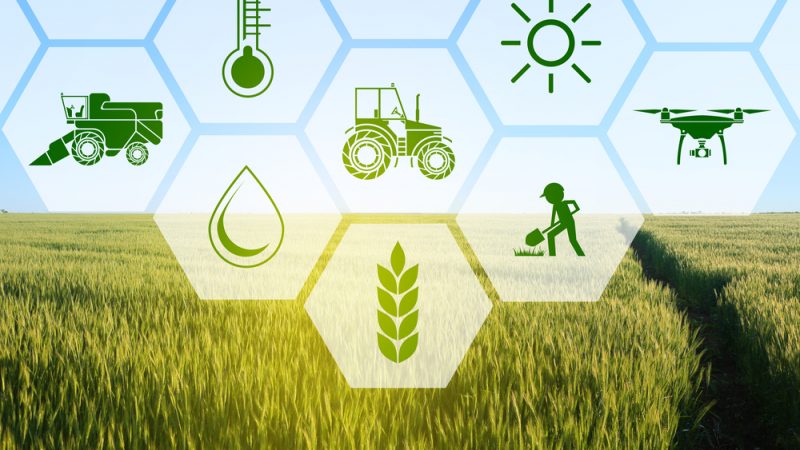 nei seguenti settori:Agricoltura, Artigianato, Allevamento, Pesca, Turismo, Artigianato, Produzioni agroalimentari,  Cultura, Commercio, Servizipossono altresì aderire Associazioni e organismi formalmente costituiti.Le domande con i relativi allegati dovranno pervenire entro e non oltre il 30 Novembre 2021 alle ore 14.00 (non farà fede il timbro postale) presso la sede dell’Unione di Comuni dei Fenici – Loc. Gutturu Olias – Palmas Arborea (OR) o inviate a mezzo PEC al seguente indirizzo: areatecnica@pec.unionecomunifenici.itMaggiori informazioni e modulistica su:www.distrettoruralegiudicatodiarborea.itOppure scrivere a: sandrosarai@unionecomunifenici.it